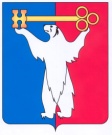 АДМИНИСТРАЦИЯ ГОРОДА НОРИЛЬСКАКРАСНОЯРСКОГО КРАЯПОСТАНОВЛЕНИЕ05.04.2017 	                г. Норильск 	                     № 152О признании утратившим силу постановления Администрации города Норильска от 21.01.2016 № 52В целях урегулирования отдельных вопросов по содержанию детей в муниципальном бюджетном общеобразовательном учреждении «Школа-интернат № 2», ПОСТАНОВЛЯЮ:Признать утратившими силу:- постановление Администрации города Норильска от 21.01.2016 № 52 «Об установлении размера платы, взимаемой с родителей (законных представителей) за содержание детей в муниципальном бюджетном общеобразовательном учреждении «Школа-интернат № 2»»;- постановление Администрации города Норильска от 10.02.2016 № 109 «О внесении изменений в постановление Администрации города Норильска от 21.01.2016 № 52». Настоящее постановление вступает в силу после его официального опубликования в газете «Заполярная правда» и распространяет свое действие на правоотношения, возникшие с 24.08.2016.Руководитель Администрации города Норильска			         Е.Ю. Поздняков